Oakes Baptist Church: Our covenantWhat is the purpose of this covenant?Today we gather as members of Christ’s church in the presence of the Almighty God to covenant together to live as God’s people in this community. We make this covenant as a sign of our determination to see the kingdom of God established in this place.Whom do we serve?We acknowledge Jesus Christ as the head over his church, and we commit ourselves to finding his will through the Holy Spirit and the Bible, and acting upon it so that we may serve him effectively in this place.On what basis do we accept each other?We accept one another in the same way that we have all been accepted by Jesus Christ. We pledge to protect, support and encourage one another in Christ so that we may all grow in faith and become more like him in character.What is our purpose in meeting together?It is our purpose to demonstrate the love, forgiveness and power of Jesus Christ through our life together. Therefore we undertake to meet regularly in order to glorify God in thanksgiving, praise and worship, and to preserve the unity of the Holy Spirit. We will serve one another according to the gifts given to use through the same Holy Spirit.What is our mission to those around us?Through the enabling of the Holy Spirit, and the testimony which our lives and words give to the Gospel of Jesus Christ, we will seek to lead others to a true and living relationship with him. 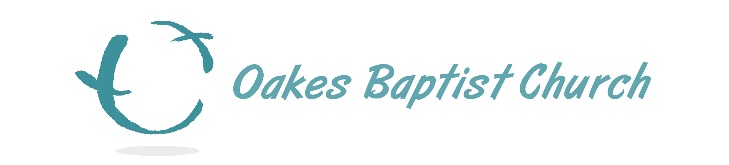 